Template for Agency Accounting Queries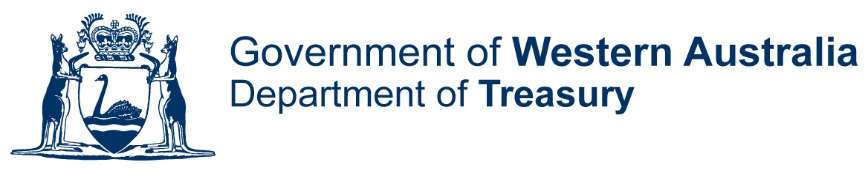 Author:	     Subject:	     IssueBackgroundSuggested treatmentReference to other jurisdictionsTechnical referencesFinancial and/or disclosure impactsPriorityHas previous advice been sought on this issue?Has this issue been discussed at any other consultative forum?